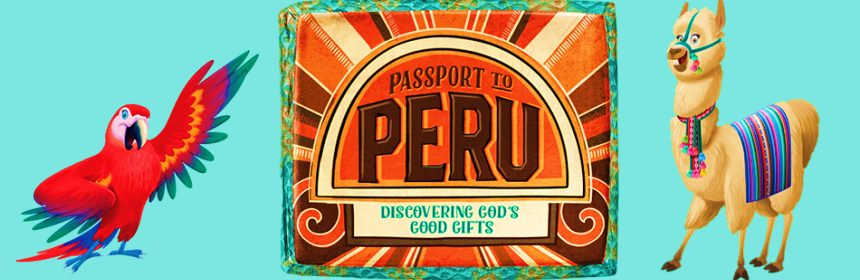  VBS Registration Form – July 9-12  5:30 – 8:30 pmStudent’s Name __________________________________________________________________________________________Parent/Family/Guardian Name ____________________________________________________________________________Address ______________________________________________________________________________________________________________________________________________________________________________________________Email Address _________________________________________________________________________________Phone Numbers:     Home ______________________   Cell _____________________    Age InformationDate of birth ____________________ Age _______________ Last school grade completed ___________________Name of a friend your child would like to be in a group with ____________________________________________    Home Church __________________________________________________________________________________Allergies/Medical Information/Other ______________________________________________________________________________________________________________________________________________________________________________________________Emergency Contacts        Name 	_____________________________________________ 	Phone ________________________        Name 	_____________________________________________ 	Phone ________________________Dismissal Information:Name(s) of person(s) who may pick up this child from VBS_______________________________________________________________________________________________ Do you give permission for photos your child is in to be used on the church website or Facebook page? 	Yes______		No _____T-shirt size ________ Parent Signature __________________________________________